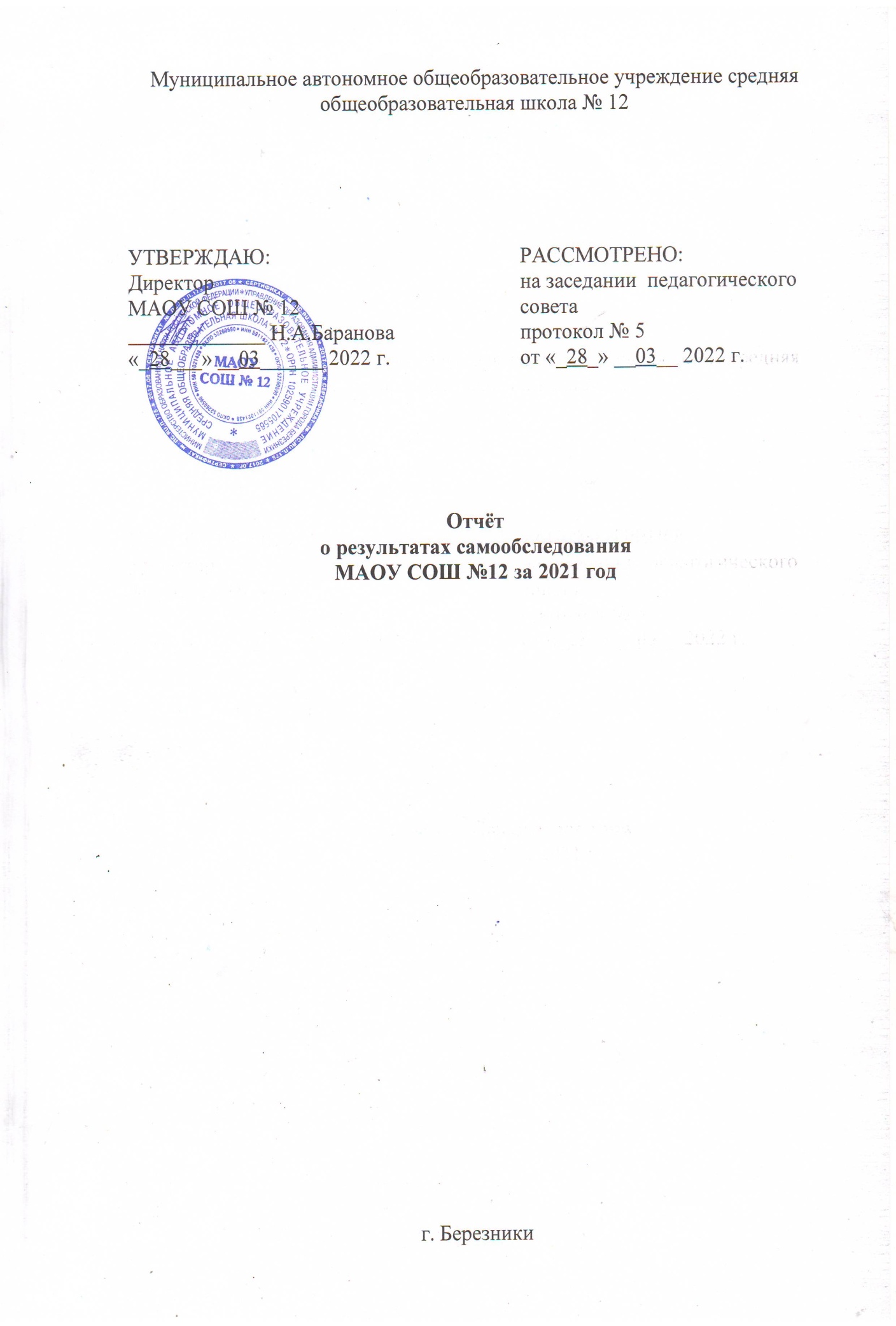 СодержаниеПояснительная запискаСамообследование МАОУ СОШ №12 за 2021 год проводилось на основе:Приказа Министерства образования и науки РФ (Миобрнауки России) от 14 июня 2013 года №462 г. Москва «Об утверждении Порядка проведения самообследования образовательной организацией»;Приказа Министерства образования и науки РФ от 14 декабря 2017 года №1218 г. Москва «О внесении изменений в Порядок проведения самообследования образовательной организации, утверждённый приказом Министерства образования и науки РФ» от 14 июня 2013 года №462»;Приказа МАОУ СОШ №12 от 28.03.2022 года №95/1 «О проведении самообследования МАОУ СОШ №12 по итогам 2021 года».		Настоящий отчёт о результатах самообследования основывается на аналитических отчётах и статистических данных по различным напралениям деятельности работы школы, представленных заместителями директора в рамках функционирования внутренней системы оценки качества образования.Целью проведения самообследования является представление местной общественности и родителям информации по деятельности МАОУ СОШ №12, оценка выполнения поставленных задач, анализ результатов образовательного процесса за 2021 год, определение перспектив дальнейшего развития. Содержание данного отчёта подлежит доведению до сведения педагогического коллектива на Педагогическом совете, родителей (законных представителей) на общешкольных родительских собраниях и опубликованию на официальном сайте школы.Аналитическая частьОбщие сведения об образовательной организацииСистема управления организациейДля решения поставленных задач в школе функционирует чётко выстроенная структура управления. Она представляет собой комплекс взаимосвязанных и взаимодействующих субъектов управления с учётом принципов общественно-государственного управления учреждением на основе сочетания принципов единоначалия и коллегиальности.Органы управления, действующие в школе:Муниципальное задание на оказание услуг по реализации программ начального общего, основного общего образования за отчётный период, а также план финансово-хозяйственной деятельности выполнялись в полном объёме.Таким образом, система управления образовательной организацией позволяет поддерживать на оптимальном уровне все показания её деятельности.Оценка образовательной деятельностиМиссия школы: сделать доступным качественное образование для каждого ученика: одаренного, обычного, нуждающегося в коррекции, с учетом различий склонностей и способностей, обеспечить получение основного общего и среднего общего образования каждому ученику на максимально возможном и качественном уровне в соответствии с индивидуальными возможностями личности, удовлетворить образовательные потребности учащихся, родителей, создать наиболее благоприятные условия для формирования высоконравственной толерантной личности, способной к саморазвитию.	 Для достижения основной цели в школе реализуются общеобразовательные программы: - основная образовательная начального общего образования (срок освоения 4 года);- основная образовательная основного общего образования (срок освоения 5 лет).	 Основные образовательные программы НОО, ООО разработаны в соответствии с требованиями Федерального государственного образовательного стандарта начального общего образования и основного общего образования к структуре основной образовательной программы. Программы определяют содержание и организацию образовательного процесса на уровне начального общего образования, основного общего образования, основного общего образования и направлены на формирование общей культуры обучающихся, на их духовно-нравственное, сициальное, личностное и интеллектуальное развитие, на создание основы для самостоятельной реализации учебной деятельности, обеспечивающей социальную успешность, развитие творческих способностей, саморазвитие и самосовершенствование, сохранение и укрепление здоровья обучающихся. 	В рамках реализации ФГОС в 1-9 классах осуществляется внеурочная деятельность. В качестве организационной модели внеурочной деятельности в МАОУ СОШ №12 выбрана оптимизационная модель. Внеурочная деятельность в школе организуется по пяти направлениям: спортивно-оздоровительное, духовно-нравственное, социальное, общеинтеллектуальное, общекультурное.	 Часы, отводимые на внеурочную деятельность учащихся, используются на различные формы её организации, отличные от урочной системы обучения (кружки, совместные творческие дела, экскурсии, инновационные практики, краткосрочные курсы и др.)	Учебный план МАОУ СОШ №12	составляет совокупность планов, рассчитанных на обучение детей в общеобразовательных классах начального и основного общего образования.Учебный план выполнен на 100%.Образовательные программы по предметам выполнены в полном объёме на 100%.Школа в соответствии с Уставом, Положением об оказании платных образовательных услуг, лицензии оказывает платные образовательные услуги («Школа будущих первоклассников», «Сложные вопросы грамматики и развития речи», «Математический практикум»)Таким образом образовательная деятельность в школе соответствует всем современным требованиям, предъявляемым ФГОС НОО, ФГОС ООО и ФЗ «Об образовании в Российской Федерации».Содержание и качество подготовки обучающихсяОбщая численность обучающихся – 688 (по состоянию на 1 сентября 2021 года)Таким образом, в 2021 году количество обучающихся в МАОУ СОШ №12 увеличилось на 22 человека: на уровне начального общего образования уменьшилось на 6 человек, на уровне основного общего образования увеличилось на 28 человек.Школа имеет стабильные результаты обучения. Успеваемость по школе за последние 3 года составляет (94,26%-97,03%-93,86%), качество знаний (40,93%-34,38%-31,74%). Наблюдается снижение успеваемости на 3,17% и  снижение  качества на 2,64%.Результаты обученности обучающихся 2-9 классовШкола участвует в реализации регионального проекта «Управление качеством образования», участвуя во Всероссийских проверочных работах, обследовании уровня освоения программ начального общего образования обучающимися 4-х классов.В 2021  году в мониторинговых обследованиях по русскому языку, математике и окружающему миру приняли участие 82 ученика 4 классов. Средний первичный балл составил:математика – 10,4 (снижение на 1,5 балла); русский язык – 24,3 (повышение на 0,6 балла); окружающий мир – 19,6 (снижение на 1,4 балла).Максимальное значение тестового балла:математика – 18 (из 20) баллов;русский язык – 36 (из 38) баллов;окружающий мир – 29 (из 32) баллов.Анализируя результаты Всероссийских проверочных работ в 4 классах по русскому языку, математике и окружающему миру, можно сделать следующие выводы:в успешности выполнения заданий (% учащихся, справившихся с заданиями)в качестве выполнения заданий (% учащихся с высоким и средним уровнем – выполнившие работу на 4 и 5)По русскому языку в 2021  году по сравнению с 2019  годом наблюдается повышение успеваемости на 1,1 % и повышение качества на 2,6 %.По математике в 2021 году по сравнению с 2019 годом наблюдаем снижение успеваемости на 2,6% и снижение качества  на 21,7 %.  По окружающему миру  в 2021 году  по сравнению с 2019 годом наблюдаем снижение успеваемости на 1,3% и снижение качества  на 4,5 %.  Результаты государственной итоговой аттестации выпускников                                                 9   классов за 2020 – 2021 учебный годСогласно пункту 6 Порядка проведения государственной итоговой аттестации по образовательным программам основного общего образования, утверждённого совместным приказом Минпросвещения России и Рособрнадзора от 7 ноября 2018 г.                                     № 189/1513, государственная итоговая аттестация (ГИА) в форме основного государственного экзамена (ОГЭ) включает в себя 2 экзамена по следующим учебным предметам: русский язык и математика (обязательные), а также контрольная работа по 2 учебным предметам по выбору учащегося. 	В  2020-2021 учебном году в МАОУ СОШ 12  в  9 классах  обучалось 37 человек. Из них допущены до итоговой аттестации  34 обучающихся. 3 учащихся оставлены  на повторный год обучения.Результаты государственной итоговой  аттестации обучающихся по программам основного общего образования (9 классы) Итоги сдачи экзаменов по МАОУ СОШ №12 в 2021  годуПо сравнению с 2019 годом по русскому языку качество стало ниже  на 2,04%; успеваемость 100%. Средний балл по русскому языку стал  ниже 2,04 %. По математике качество стало ниже  на 40,44 % при 100% успеваемости. Показатели по среднему балл остались на прежнем уровне.Таким образом, по итогам сдачи экзаменов можно сделать следующие выводы. Отмечаем 100% успеваемость по русскому языку и по математике. Итоги сдачи экзаменов по МАОУ СОШ №12 в 2020-2021 учебном году  по сравнению с результатами города, края.          По сравнению с результатами города и края результаты следующие.           По русскому языку средний балл по школе  такой же  по сравнению с результатами города, ниже на 4,1 по сравнению с результатами края.          По математике средний балл ниже  на 4,03   по сравнению с результатами города                ниже на 6,43 по сравнению с результатами края.Итоги сдачи ГВЭВ 2020-2021 учебном году в школе № 12ГВЭ  по русскому языку сдавал 1 ученик. Результат сдачи экзамена -4 (хорошо). К-100%,У-100%Востребованность выпускников В  2021 году в 9 классе обучалось 37  выпускников, основное общее образование получили 34 человек, на 2 год оставлено 3 человека.  Обучение в 10 классе выбирают 10 человек (29,41 %) из числа окончивших 9 классов,  СПО выбирают 15 человек (44,11 %) ,  НПО – 8 человек ( 23,5%). Не охвачен- 1 человек.В учреждения СПО поступили 15 человек. Учащиеся  выбрали для обучения: Государственное бюджетное профессиональное образовательное учреждение  «Березниковское музыкальное училище» (колледж) г.Березники, ГБПОУ БСТ (строительный техникум), ГБПОУ БПТ(политехнический колледж) г.Березники, Березниковский медицинский колледж. Таким образом, учащиеся выбирают больше  технологическое образование, что соответствует потребностям развивающегося рынка труда.Оценка функционирования внутренней системы оценки качества образования            Внутренняя система качества образования МАОУ СОШ №12 осуществляется на основе Положения о формах, периодичности и порядке текущего контроля успеваемости и промежуточной аттестации обучающих. Положение разработано в соответствии со статьей 59 Федерального закона «Об образовании в РФ»№ 273-ФЗ от 29.12.2012 года, с Порядком организации и осуществления образовательной деятельности по образовательным программам начального, основного общего и среднего общего образования, утвержденным Приказом Минобрнауки от 30.08.2013 № 1015, Уставом школы и регламентирует содержание, определяет участников, сроки, формы, периодичность и порядок текущего контроля, успеваемости и промежуточной аттестации обучающихся МАОУ СОШ №12.Внутренняя система  оценки качества образования состоит  из 3-х блоков: оценка качества условий, оценка качества процесса и оценка качества результатов.Оценка качества условий проходит ежегодно в рамках подготовки школы к новому учебному году и приемки ее различными ведомствами: Роспотребнадзор (соответствие СанПиН), Госпожнадзор (соответствие  правилам пожарной безопасности), представителями собственника имущества (техническое состояние здания), Вневедомственной охраной (на предмет антитеррористической защищенности) и иными должностными лицами.Административной командой ежемесячно  осуществляется  мониторинг финансовых условий деятельности, ежеквартально осуществляется мониторинг курсовой подготовки педагогов, контроль своевременной аттестации педагогических работников.Оценка качества процесса осуществляется постоянно. Под качеством процесса понимаем качество процесса урока, внеурочной деятельности, просветительской работы  с родителями (законными представителями). В учреждении осуществляется мониторинг образовательного процесса. Для объективизации оценки в процесс мониторинга включены заместители директора по УР, руководители ШМО, педагоги высшей квалификационной категории.Оценка качества результатов осуществляется  в ходе промежуточной  и государственной итоговой аттестации, результатов ВПР и мониторинга различного уровня. Помимо регламентированных процедур в школьную систему оценки и качества образования включены диагностические, тренировочные работы по предметами учебного плана. В рамках апробационной деятельности по ФГОС ООО выстраивается система  оценки метапредметных результатов.Содержание  данного самообследования основывается  на показателях внутренней системы  качества  и внешней экспертизы деятельности организации в рамках государственной итоговой аттестации.       Таким образом, в МАОУ СОШ №12 обеспечено функционирование внутренней системы оценки качества образования, которая  является динамичной  и изменяется  в соответствии  с требованиями времени.Оценка воспитательной системыВ 2020 году работа по программе воспитания направлена на обеспечение духовно-нравственного развития и воспитания, социализации, профессиональной ориентации, формирования культуры здорового и безопасного образа жизни, экологической культуры, т.е. на формирование у обучающихся социально-значимой личности.  В связи с пандемией коронавируса, часть мероприятий велись в онлайн формате либо проводилась в классах.Система самоуправления в школе Ученическое самоуправление в школе представлено Советом старшеклассников. Совет является добровольной, самоуправляемой, неполитической, общественной организацией, созданной по инициативе учащихся школы. Совет старшеклассников в 2021 году представлен учащимися 6 – 9 классов в количестве 20-ти человек. Заседания проводятся  ежемесячно. Силами Совета в школе организуются и проводятся такие мероприятия как школьные акции и другие мероприятия к Дню учителя, Дню защитника Отечества, Международному женскому дню, проводятся Дни единых действий РДШ: «День народного единства», «Книга_Крафт», «День учителя», поздравление учеников 1-4 классов с Новым годом  и другие. Советом старшеклассников курируются школьные акции «Арт-дверь», приуроченные ко всем календарным праздникам.Социальное партнерствоШкола активно взаимодействует с социальными партнерами в целях реализации программы воспитания и социализации обучающихся. Важный ресурс школы – педагоги дополнительного образования, ведущие занятия на базе школы. Объединения дополнительного образования на базе МАОУ СОШ № 12В партнерстве с ДДЮТ и ДДЮТЭ организуется участие обучающихся в городских мероприятиях, акциях, конкурсах (работа городского штаба РДШ, региональный конкурс РДШ «Прикамье – территория добрых дел», экскурсии в живой уголок ДДЮТЭ, городской конкурс экологических проектов по благоустройству пришкольных территорий в рамках проекта «Город-сад. Наследие» и др.)Охват учащихся дополнительным образованиемЗанятость дополнительным образованием учащихся «группы риска» и СОППрограммы внеурочной деятельности взаимосвязаны с учебными программами образовательного учреждения по предметам «Технология», «Физическая культура», «Литература», «География», «Обществознание», «История», «Биология». В 2021 уч. году реализуется ряд программ внеурочной занятости, среди которых можно выделить программы патриотической направленности, такие как «Мой Пермский край», «Географические экспедиции в Пермский период», экологической направленности – «Экология биосферы. Линия Жизни», «Экология человека», «Решение творческих задач по химии и экологии».Ежегодно в школе  проводятся   массовые «Дни здоровья»   в тесном  взаимодействии с МАУ ДО ДДЮТЭ, так же «Весёлые старты», спортивные и подвижные игры  в  период летней оздоровительной компании. Учащиеся школы принимают активное участие в городских спортивных мероприятиях в течение учебного года, в том числе в дистанционном и онлайн форматах.Школа приняла активное участие в мероприятиях патриотической направленности:  Неделя Мужества, Всероссийской акции «Окна Победы», других всероссийских акциях, городском слёте гражданско-патриотической направленности, военно-патриотической игре «Зарница». В субботниках «Зеленая Россия» и благоустройстве школьной территории – оформлении клумб, цветников, Всероссийском проекте  – открытый урок «ПроеКТОриЯ»;  XХ городском конкурсе-соревнованиях юных велосипедистов "Безопасное колесо"; городском слёт-конкурсе отрядов Юных инспекторов движения".Профилактическая деятельностьБольшое внимание уделяется профилактической работе с учащимися. В течение года проводятся плановые и внеплановые инструктажи. Проводятся классные часы, посвященные государственной символике, учителя знакомят учащихся с Конституцией РФ, Конвенцией о правах ребенка, беседы о правах и обязанностях учащихся школы, по правилам дорожного движения и пожарной безопасности.Проводятся родительские собрания с обсуждением тем «Предупреждение правонарушений среди школьников», «Закон и подросток». При всем многообразии проводимых учебно-воспитательных мероприятий в школе есть постоянная проблема так называемых «трудных детей». Из года в год детей, лишенных внимания в семье, не уменьшается. Классные руководители быстро реагируют на постоянно возникающие с такими детьми проблемы, тесно сотрудничая с психологами (школьным, специалистами ЦСОиРО), администрацией школы. Администрация школы, в свою очередь, при необходимости информирует МО МВД «Березниковский», КДНиЗП, а так же органы опеки и попечительства, ЦПД. На протяжении учебного года (сентябрь-февраль) в школу приглашались специалисты различных ведомств: ГИБДД, ГО и ЧС, медицинские работники с лекциями и профилактическими беседами для детей и подростков, с целью профилактики ДДТТ, пожаров, чрезвычайных ситуаций, различных заболеваний. Администрация школы сотрудничает с инспектором ОДН – Степановой О.М., которая регулярно посещает школу, присутствует на советах профилактики, проводит в школе беседы и лекции,  как для  детей, так и для родителей и педагогов школы.В период дистанционного обучения, посредством школьной странице в соцсети ВКонтакте, мессенджерам, для обучающихся и их родителей (законных представителей) организовывались просмотры профилактических фильмов и социальных роликов, публиковались статьи и памятки по направлениям профилактики (семейное неблагополучие, БДД, психологическое благополучие, безопасность в сети Интернет, другие).Формирование здорового образа жизниОсобое внимание в школе уделяется формированию здорового образа жизни. Организуются лекции и просмотры фильмов и социальных роликов по профилактике наркомании, алкоголизма и табакокурения, проводятся беседы медицинского работника по туберкулезу, личной гигиене и другим темам, касающимся здоровья. Школа участвовала в ежегодных городских профилактических акциях «Остановим СПИД вместе!», «Мы выбираем здоровье и безопасность!», «Молодежь выбирает ЗОЖ», «Против наркотиков все вместе!» Традиционно школа входит в число победителей профилактических акций.В школе ведутся занятия спортивных секций по баскетболу, спортивному туризму. Что позволяет приобщить ребят к здоровому образу жизни.Оценка кадрового обеспечения             В школе работает штатных педагогических работников  26 \ 23 учителя. Средний возраст учителей 44 года. Средний педагогический стаж – 21 год. Средний возраст администрации 40 лет. Имеют высшее образование – 17 педагогов  (65,4%), среднее специальное образование – 6 человек (23,1%). Из 23 учителей высшую квалификационную категорию имеют 7 педагогов (30,4%), первую квалификационную категорию 7 педагогов (30,4%). Возрастает количество работников, имеющих стаж до 5лет: 6 (26,1%)Стабильно количество работников, имеющих стаж свыше 30 лет: 7 (30,7%)           Таким образом, за последние пять лет кадровый состав обновляется. Увеличилось количество педагогов, имеющих стаж до 5 лет на 0,8%.            Следовательно, одним из приоритетных направлений работы школы становится обновление кадрового состава педагогического коллектива.           С целью повышения престижа и статуса учителя в обществе, выявления и поддержки наиболее талантливых, творчески работающих педагогов, повышение открытости образования, развития инноваций в образовании, распространения передового педагогического опыта учителя школы участвуют в конкурсах профессионального мастерства, обобщают опыт работы на городских методических объединениях, в творческих лабораториях.            Обобщение опыта работы руководителей и педагогов происходит с применением Интернет-ресурсов: сайт школы 12, сайт ИРО ПК «ФГОС ООО»   http://www.fgos.iro.perm.ru/ uchrezhdeniya/ploshchadki/maousosh-12-berezniki/sobytiya ,  http://pedsovet.org, http://www.dialog.mggu-sh.ru/, «Вестник образования МС города Кунгура»,http://www.mendeleevtver.ru/,  Фестиваль педагогических идей «Первое сентября» http://festival.1september.ru, http://www.zavuch.info, www.edu-reforma.ru, www.moi-universitet.ru, InfoUrok.RU,  nsportal.ru,  сайт «Про школу», «Мультиурок», «Инфоурок», «Продленка».              В  2021 году школа-участница краевой сетевой группы педагогов по апробации работы в Библиотеке «ЭПОС».            Тема проекта: «Разработка средств оценивания и формирования логических познавательных УУД в  9  классах общеобразовательной школы» (руководитель Клинова Мария Николаевна, старший научный сотрудник ИРО ПК).Масштаб апробации: апробация организована в  9 классах (37 учащихся): в процесс апробации включены предметы учебного плана: русский язык, литература, география, информатика, химия, ОБЖ.            В 2020 году  обобщение опыта было представлено  на региональных конференциях: «Педагогическое проектирование в теории и на практике (опыт деятельности краевых апробационных площадок ФГОС ООО Пермского края»), «Перспективы развития «Библиотеки ЭПОС» в контексте формирования цифровой образовательной среды в системе общего образования Пермского края». В течение года  были  проведены следующие мероприятия: мастер-класс «Разработка средств оценивания и формирования логических познавательных УУД на уроках информатики в 7 классе», районная  олимпиада для учащихся 9 классов  «Игры разума», логическая игра «Мой Пермский край», разработаны КМ «Диагностические материалы  по созданию  умозаключений  индуктивного типа на основе  текста». Выступление на городской   августовской  педагогической конференции руководителей образовательных учреждений «Слагаемые качества муниципального образования: доступность, сотрудничество, компетентность».          Таким образом, анализируя кадровое обеспечение МАОУ СОШ №12  можно отметить следующее:Повысилась методическая активность педагогов  до  40% (участие в семинарах, конференциях, публикации опыта)Увеличился банк проектов уроков постановки учебной задачи, системно-деятельностной направленности, разработаны программы внеурочной деятельности, созданы методические рекомендации по формированию и развитию познавательных УУДПроектируя урок, учителя отдают предпочтение деятельностным методам и приемам работы с учащимися (работа в парах, группах, включение заданий проблемного характера)Оценка учебно-методического и библиотечно-информационного обеспечения 	Обеспеченность учебниками и учебно-методическими пособиями, соответствующими ФГОС и Федеральному перечню рекомендуемых учебников для образовательных учреждений на 01.09.2021 г. составляет 100%, но требует обновления.Библиотечный фонд школьной библиотеки на 01.09.2021 г.  составляет 22530 экземпляров, в том числе  учебников – 13280 экз., художественной литературы – 5103 экз., справочно-методической литературы – 4146 экз. Создан фонд наглядных средств обучения – видеокассеты, DVD диски (57 шт.)Информационную открытость обеспечивает сайт школы school12-ber.ru, который соответствует требованиям Федерального закона от 29.12.2012 г. № 273-ФЗ «Об образовании в Российской Федерации», правилам размещения на официальном сайте образовательной организации в информационно-телекоммуникационной сети «Интернет» и обновления информации об образовательной организации, утв. Постановлением Правительства РФ от 10.07.2013 г. № 582.Для доступа к образовательным ресурсам в сети Интернет обеспечен высокоскоростной канал связи. Таким образом, учебно-методическое и библиотечно-информационное обеспечение в школе соответствуют требованиям законодательства.Оценка материально-технической базы           Здание школы расположено на самостоятельном земельном участке площадью 22450 кв.м. Территория вокруг здания благоустроена, на прилегающей территории имеются  заасфальтированные тротуары, зеленые газоны, клумбы. Образовательный процесс осуществляется в трёхэтажном панельном типовом здании общей площадью 4831,1 кв.м. Функционируют все необходимые виды благоустройства – системы горячего и холодного водоснабжения, центрального отопления, канализации. Выполняются санитарно-эпидемиологические требования к условиям и организации обучения в общеобразовательных учреждениях «Санитарно-эпидемиологические правила и нормативы СанПиН 2.4.2.2821-10». Образовательный процесс осуществляется в 3-х этажном здании, рассчитанном на 960 мест. Имеется спортивная площадка, 2 спортивных зала, библиотека, столовая, информационный класс (25 компьютеров, есть выход в Интернет), музей, столярная, слесарная и швейная мастерские, медицинский кабинет. 28 учебных кабинетов, 3 из которых имеют звание «Образцовый», оборудованы современными средствами обучения. В каждом кабинете имеется комплект компьютерной техники (компьютер, принтер). 11 кабинетов оборудованы интерактивными досками, в 19  кабинетах находятся экраны и проекторы. Выход в сеть Интернет имеется во всех кабинетах. Наличие информационного оборудованияВсе учебные кабинеты укомплектованы современной мебелью, соответствующей гигиеническим требованиям.  Оснащенность аудиотехникой, видеотехникой и копировальной техникой удовлетворительная. Ежегодно в соответствии с планом финансово-хозяйственной деятельности (ПФХД) происходит обновление ученической мебели, оборудования, оргтехники, наглядных пособий. За 2019 учебный год школой приобретены: -мультимедийный проектор – 1 шт. - струйный МФУ -1 шт.Для реализации Программы развития школы необходимо продолжить обновлять спортивное оборудование, кабинет ОБЖ, оснастить кабинеты физики, химии специальным оборудованием  для  сдачи ГИА. Для модернизации учебных классов необходима школьная мебель.           Таким образом, одной из приоритетных задач развития школы становится обновление ресурсной базы школы.Обеспечение безопасностиВ школе функционирует комплексная система безопасности:  создана нормативно-правовая база по безопасности образовательного пространства, Паспорт безопасности места массового пребывания людей МАОУ СОШ №12, Паспорт дорожной безопасности МАОУ СОШ №12проведена пожарная сигнализация; система ПАК «Стрелец-мониторинг»; система внутреннего оповещения о чрезвычайных ситуациях; система аварийного освещения здания;проведена прямая телефонная линия с ГПС;в 8, 9  классах преподаётся предмет Основы безопасности жизнедеятельности;установлено видеонаблюдение (9 камер: 2 камеры в здании и 7 на территории);установлена кнопка тревожной сигнализации; электропроводка и электрооборудование соответствуют установленным нормам;установлено ограждение по всему периметру территории школы;установлен пропускной режим через турникеты. Право доступа в учреждение осуществляется по пропускам;в дневное время физическая охрана школы осуществляется по договору сотрудником ООО  «Охранное агентство «Вега»», в ночное время – сторожами, которые состоят в штате учреждения.С целью обеспечения условий безопасности для учащихся и сотрудников ОУ систематически и планово проводится мероприятия с привлечением заинтересованных ведомств и служб быстрого реагирования (ГПН, УВД, МЧС).Вся работа по обеспечению условий безопасности строится на основании ежегодных планов «Основных мероприятий  в области гражданской обороны, предупреждения и ликвидации чрезвычайных ситуаций, обеспечения пожарной безопасности и безопасности людей на водных объектах», планов антитеррористической защищенности ОУ. Ежегодно ведется обучение сотрудников в соответствии с 14-часовой Программой обучения в области ГО и ЧС природного и техногенного характера. Материально-техническая база школы, оборудование предметных кабинетов обеспечивают условия для реализации государственных стандартов в полном объеме.Организация питанияОрганизация горячего питания МАОУ СОШ № 12» осуществляется в соответствии с требованиями законодательства РФ, Пермского края.  Питание обучающихся осуществляет МКУП «Центр социального питания», на основании договора. Охват питанием в школе составляет 71,8 %.Организация медицинского обслуживанияМедицинское обслуживание осуществляется медицинским персоналом Краевой больницы имени академика Вагнера (отделение детской поликлиники). В школе функционируют смотровой и процедурный кабинеты.Оценка качества материально-технической базы – удовлетворительно.Показатели деятельности МАОУ СОШ № 12, подлежащие самообследованиюОбщие выводы и заключенияАнализ показателей указывает на то, что школа имеет достаточную инфраструктуру, которая соответствует СанПиН 2.4.2.28.21-10 «Санитарно-эпидемиологические требования к условиям и организации обучения в общеобразовательных учреждениях» и позволяет реализовывать образовательные программы в полном объёме в соответствии с требованиями ФГОС НОО, ФГОС ООО.Школа укомплектована достаточным количеством педагогических и иных работников, которые имеют высокую квалификацию и регулярно проходят курсы повышения квалификации и переподготовку, что позволяет обеспечивать стабильные и качественные результаты образовательных достижений обучающихся. Наблюдается увеличение контингента учащихся (610-633-688). В 2021 году количество обучающихся в МАОУ СОШ №12 увеличилось на 22 человека: на уровне начального общего образования уменьшилось на 6 человек, на уровне основного общего образования увеличилось на 28 человек.Школа имеет стабильные результаты обучения. Успеваемость по школе за последние 3 года составляет (94,26%-97,03%-93,86%), качество знаний (40,93%-34,38%-31,74%). Наблюдается снижение успеваемости на 3,17% и  снижение  качества на 2,64%.По итогам года  в школе №12 не получили аттестат- 3  (8,1%) ученика 9 классов.В 2021 году в школе №12 отсутствовала 3 ступень обучения.В течение двух лет учащиеся школы принимают активное участие в различных конкурсах, олимпиадах, смотрах (100%).В  2021 году стало  больше  количество призеров и победителей дистанционных олимпиад, смотров, конкурсов Федерального уровня (206/30%), Международного уровня(10/1,5%),В школе нет обучающихся, получающих образование с углубленным изучением отдельных предметов, в рамках профильного обучения, с применением дистанционных образовательных технологий, сетевой формы реализации образовательных программ.Но  есть учащиеся-участники федеральных образовательных проектов: ОРФО-9 (37человека), ЯКласс (150 человек), Учи.ru (1-4 классы, 5-9классы), Яндекс. Учебник (1-4 классы).            В школе работает штатных педагогических работников  26 \ 23 учителя. Средний возраст учителей 44 года. Средний педагогический стаж – 21 год. Средний возраст администрации 40 лет. Имеют высшее образование – 17 педагогов  (65,4%), среднее специальное образование – 6 человек (23,1%). Из 23 учителей высшую квалификационную категорию имеют 7 педагогов (30,4%), первую квалификационную категорию 7 педагогов (30,4%). Возрастает количество работников, имеющих стаж до 5лет: 6 (26,1%)Стабильно количество работников, имеющих стаж свыше 30 лет: 7 (30,7%)           Таким образом, за последние пять лет кадровый состав обновляется. Увеличилось количество педагогов, имеющих стаж до 5 лет на 0,8%.            Следовательно, одним из приоритетных направлений работы школы становится обновление кадрового состава педагогического коллектива.Данные показатели деятельности организации и их анализ позволяют сделать следующие выводы:Образовательная деятельность в школе соответствует всем современным требованиям, предъявляемым ФГОС НОО, ФГОС ООО и ФЗ «Об образовании в РФ».Система управления образовательной организацией позволяет поддерживать на оптимальном уровне все её показатели.Содержание и качество подготовки обучающихся по программам начального общего, основного общего образования отвечают требованиям образовательных стандартов и являются стабильными.Организация учебного процесса в школе осуществляется с учётом современных образовательных технологий и принципов современного образования.Качество подготовки выпускников позволяет им успешно развивать свои образовательные траектории в различных образовательных организациях Пермского края.В школе обеспечено функционирование внутренней системы оценки качества образования, которая является динамичной и изменяется в соответствии с требованиями времени.Образовательный процесс осуществляют педагоги, имеющие достаточную квалификацию, занимающиеся постоянным саморазвитием. Коллектив обладает инновационным потенциалом и работает над постоянным улучшением качества оказываемых услуг.Учебно-методическое и библиотечно-информационное обеспечение в школе соответствует предъявляемым требованиям и позволяет организовать образовательный процесс на высоком методическом уровне.Школа располагает современной инфраструктурой, соответствующей требованиям, предъявляемым условиям образовательной деятельности в соответствии со стандартами нового поколения.На основании выше изложенного можно сделать вывод об удовлетворительной работе МАОУ СОШ №12 за 2021 год.1 Пояснительная записка32Аналитическая часть32.1. Общие сведения об образовательной организации32.2. Система управления организацией32.3. Оценка образовательной деятельности42.4.Содержание и качество подготовки обучающихся52.5. Востребованность выпускников82.6. Оценка функционирования внутренней системы оценки качества образования82.7.Оценка воспитательной системы92.8. Оценка кадрового обеспечения162.9.Оценка учебно-методического и библиотечно-информационного обеспечения172.10.Оценка материально-технической базы183.Показатели деятельности МАОУ СОШ №12, подлежащие самообследованию194.Общие выводы и заключения22Наименование образовательной организацииМуниципальное автономное общеобразовательное учреждение средняя общеобразовательная школа №12 (МАОУ СОШ №12)РуководительБаранова Наталья АнатольевнаЮридический адрес организации618419, Пермский край, г. Березники, ул. Свердлова 23АТелефон, факс8(3424)22-71-58Адрес электронной почтыshilcovash12@yandex.ruУчредительМуниципальное образование «Город Березники» в лице Управления образования администрации г. БерезникиДата создания1 сентября 1973 годаЛицензияБессрочная лицензия от 1 октября 2014 года № 3612, серия 59Л01 №0001407, выданной Государственной инспекцией по надзору и контролю в сфере образования Пермского краяСвидетельство о государственной аккредитацииот 28.11 2014 года № 351, серия 59А01 № 0000478, выданной Государственной инспекцией по надзору и контролю в сфере образования Пермского краяНаименование органаФункцииДиректорКонтролирует и обеспечивает эффективное функционирование организации, утверждает штатное расписание, план финансово-хозяйственной деятельности, отчётные документы организации, осуществляет общее руководство школойПедагогический советОсуществляет текущее руководство образовательной деятельностью школы, в том числе рассматривает вопросы:- развитие школы;- регламентации образовательных отношений;- разработка образовательных программ;- выбора учебников, учебных пособий, средств обучения и воспитания;- развития системы повышения качества квалификации педагогических работников и развитию творческих инициатив.Общее собрание работниковРеализует право работников участвовать в управлении образовательной организацией, в том числе:- участвовать в разработке и принятии коллективного договора, правил внутреннего трудового распорядка, изменений и дополнений к ним;- принимать локальные акты, регламентирующие деятельность образовательной организации и связанные с правами и обязанностями работников.Наблюдательный советОсуществляет надзор за структурой и управлением системами внутреннего контроля, а также за процессом подготовки финансовой отчётности.Уровень2020-2021 учебный год(начало года)2021-2022 учебный год(начало года)Начальное общее образование355349Основное общее образование311339Итого 1-9 классы666688Средняя наполняемость классов27,8 человек26,5КлассыВсего обучающихсяКоличество отличниковКоличество обучающихся на 4 и 5% качестваКоличество обучающихся, имеющих академическую задолженность% успеваемости2-42692410046,1697,45-931785419,562690,852-95863215431,743293,86№ п/пПредметыКлассы2017-20182018-20192020-20211Русский язык4 класс100%92,693,72Математика4 класс100%10097,43Окружающий мир4 класс100%10098,7№ п/пПредметыКлассы2017-20182018-20192020-20211Русский язык4 класс91,1%55,658,22Математика4 класс87,3%76,254,53Окружающий мир4 класс93%73,869,3Учебные предметы2020/2021 учебный год2020/2021 учебный год2020/2021 учебный годУчебные предметыКоличество/доля  обучающихся, принявших участие (чел./%)Количество/доля обучающихсяКоличество/доля обучающихсяУчебные предметыКоличество/доля  обучающихся, принявших участие (чел./%)не справившихся (чел./%)не получивших аттестат (чел./%)Русский язык37/33/100%03/8,1Математика37/33/100%03/8,1Химия4/12,103/8,1Биология14/42,4203/8,1География3/9,0903/8,1Обществознание7/21,2103/8,1Информатика 5/15,1503/8,1Год / предметвсегок-во сдававших% выбора5432%К%УСр.балл2018-2019русский язык4846100112213071,7310052,8математика484610011926043,4710044,92020-2021русский язык333310032010069,6910051,88математика3333100123003,0310044,97Средний баллСредний баллСредний баллпредмет2020/2021 учебный год2020/2021 учебный год2020/2021 учебный годпредметООАТЕПКРусский язык51,8851,455,9Математика 44,974951,4Химия45,565,7Биология41,7950Обществознание5366,1География3650,1Информатика79,257,4№ п/пПредметСредний балл по школеСреднегородскойбаллСреднекраевой балл1Русский язык51,8851,455,92Математика 44,974951,4№ п/пНаименование учрежденияНаименование объединений1МАУ ДО «ДДЮТЭ»«Спортивный туризм» (базовая), «Спортивный туризм» (углубленная), «ОФП туриста», «Добрые руки (волонтеры)», «Театральная  студия», «Ребятам о зверятах», «»2МАУ ДО ДДЮТ«Школа лидера»ГодыВсего учащихсяУчащихся, занятых в кружках и секциях УДО, занятых внеурочной деятельностьюДоля учащихся, занятых в кружках и секциях ДО на базе ОУ, занятых внеурочной деятельностьюДоля учащихся, занятых в учреждениях доп.образования, культуры, спорта2019-2020674672 чел.99%262 чел. / 39%2020-2021662660 чел.99%271 чел. / 41%2021-2022680669 чел.99%532 чел. / 78%ГодыВсего учащихся «группы риска» /СОП(человек)Учащиеся «группы риска» /СОП, занятые в учреждениях доп.образования, культуры, спорта (человек)Учащиеся «группы риска» /СОП, занятые внеурочной деятельностью (человек)2019-202048/1221/546/112020-202138/1417/1037/132021-202260/1037/760/10Наименование показателейВсего (количество)в том числе используемых в учебных целях1. Персональные компьютеры5944Из них:1.1.ноутбуки и другие портативные персональные компьютеры23202. Мультимедийные проекторы19193. Интерактивные доски11114. Принтеры10105. Сканеры116. МФУ14147. Документ-камеры 228. Система голосования11№ п/пПоказателиЕдиница измерения20191.Образовательная деятельность1.1Общая численность учащихся6881.2Численность учащихся по образовательной программе начального общего образования3491.3Численность учащихся по образовательной программе основного общего образования3391.4Численность учащихся по образовательной программе среднего общего образования01.5Численность/ удельный вес численности учащихся, успевающих на «4» и «5» по результатам промежуточной аттестации, в общей численности учащихся154/31,741.6Средний балл государственной итоговой аттестации выпускников 9 класса по русскому языку51,881.7Средний балл государственной итоговой аттестации выпускников 9 класса по математике44,971.8Средний балл единого государственного экзамена выпускников 11 класса по русскому языкуНет 11 классов1.9Средний балл единого государственного экзамена выпускников 11 класса по математикеНет 11 классов1.10Численность/ удельный вес численности выпускников 9 класса, получивших неудовлетворительные результаты на государственной итоговой аттестации по русскому языку, в общей численности выпускников 9 класса01.11Численность/ удельный вес численности выпускников 9 класса, получивших неудовлетворительные результаты на государственной итоговой аттестации по математике, в общей численности выпускников 9 класса01.12Численность/ удельный вес численности выпускников 11 класса, получивших результаты ниже установленного минимального количества баллов единого государственного экзамена по русскому языку, в общей численности выпускников 11 классаНет 11 классов1.13Численность/ удельный вес численности выпускников 11 класса, получивших результаты ниже установленного минимального количества баллов единого государственного экзамена по математике, в общей численности выпускников 11 классаНет 11 классов1.14Численность/ удельный вес численности выпускников 9 класса, не получивших аттестаты об основном общем образовании, в общей численности выпускников 9 класса3\8,11.15Численность/ удельный вес выпускников 11 класса, не получивших аттестаты о среднем общем образовании, в общей численности выпускников 11 классаНет 11 классов1.16Численность/ удельный вес численности выпускников 9 класса, получивших аттестаты об основном общем образовании с отличием, в общей численности выпускников 9 класса01.17Численность/ удельный вес численности выпускников 11 класса, получивших аттестаты о среднем общем образовании с отличием, в общей численности выпускников 11 классаНет 11 классов1.18Численность/ удельный вес численности учащихся, принявших участие в различных олимпиадах, смотрах, конкурсах, в общей численности учащихся688/ 100%1.19Численность/ удельный вес численности учащихся – победителей и призеров олимпиад, смотров, конкурсов, в общей численности учащихся, в том числе:(дистанционные конкурсы)230/33,4%1.19.1Регионального уровня4/0,6%1.19.2Федерального уровня (дистанционно)206/ 30%1.19.3Международного уровня10/1,5%1.20Численность/ удельный вес численности учащихся, получающих образование с углубленным изучением отдельных предметов, в общей численности учащихся01.21Численность/ удельный вес численности учащихся, получающих образование в рамках профильного обучения, в общей численности учащихся01.22Численность/ удельный вес численности обучающихся с применением дистанционных образовательных технологий, электронного обучения, в общей численности учащихся01.23Численность/ удельный вес численности учащихся в рамках сетевой формы реализации образовательных программ, в общей численности учащихся01.24Общая численность педагогических работников, в том числе:261.25Численность/ удельный вес численности педагогических работников, имеющих высшее образование, в общей численности педагогических работников26/65,4%1.26Численность/ удельный вес численности педагогических работников, имеющих высшее образование педагогической направленности (профиля), в общей численности педагогических работников26/65,4%1.27Численность/ удельный вес численности педагогических работников, имеющих среднее профессиональное образование, в общей численности педагогических работников6/23,07%1.28Численность/ удельный вес численности педагогических работников, имеющих среднее профессиональное образование педагогической направленности (профиля). В общей численности педагогических работников6/23,07%1.29Численность/ удельный вес численности педагогических работников, которым по результатам аттестации присвоена квалификационная категория в общей численности педагогических работников, в том числе:14/60,9%1.29.1Высшая7 / 30,4%1.29.2Первая7 / 30,4%1.30Численность/ удельный вес численности педагогических работников в общей численности педагогических работников, педагогический стаж работы которых составляет :1.30.1До 5 лет6/ 26,1%1.30.2Свыше 30 лет7/30,7%1.31Численность/ удельный вес численности педагогических работников в общей численности педагогических работников в возрасте до 30 лет (от 26 человек)5/ 19,2%1.32Численность/ удельный вес численности педагогических работников в общей численности педагогических работников в возрасте от 55 лет (от 26 человек)7/ 26,9%1.33Численность/ удельный вес численности педагогических и административно-хозяйственных работников, прошедших за последние 5 лет повышение квалификации/ профессиональную переподготовку по профилю педагогической деятельности или иной осуществляемой в образовательной организации деятельности, в общей численности педагогических и административно-хозяйственных работников (от 26 человек)26/ 100%1.34Численность/ удельный вес численности педагогических и административно-хозяйственных работников, прошедших повышение квалификации/ по применению в образовательном процессе федеральных государственных образовательных стандартов в общей численности педагогических и административно-хозяйственных работников (от 26 человек)26/100%2.Инфраструктура2.1Количество компьютеров в расчете на одного учащегося1 компьютер на 10 уч.2.2Количество экземпляров учебной и учебно-методической литературы из общего количества единиц хранения библиотечного фонда, состоящих на учете, в расчете на одного учащегося27экземпляров на 1 учащегося2.3Наличие в образовательной организации системы электронного документооборотада2.4Наличие читального зала библиотеки, в том числе:да2.4.1С обеспечением возможности работы на стационарных компьютерах или использования переносных компьютеровда2.4.2С медиатекойда2.4.3Оснащенного средствами сканирования и распознавания текстовда2.4.4С выходом в Интернет с компьютеров, расположенных в помещении библиотекида2.4.5.С контролируемой распечаткой бумажных материалов.да2.5.Численность/удельный вес численности учащихся, которым обеспечена возможность пользоваться широкополостным Интернетом (не менее 2МБ/с) в общей численности учащихся688/100%2.6.Общая площадь  помещения, в которых осуществляется образовательная деятельность в расчете на 1 ученика2161/3,42